전반적 결과6학년 영어 과목에서 학생들은 11가지 필수 요소와 관련된 기술 55개의 성취도를 보여줄 수 있습니다. [학생 이름]은(는) 2023년 봄 학기에 해당 기술 55개 중 ___개를 마스터했습니다. 전반적으로 [학생 이름]의 영어 지식은 4가지 성과 카테고리 중 ___인 _______________ 에 속합니다. [학생 이름]이(가) 마스터했거나 마스터하지 않은 특정 기술은 [학생 이름]의 학습 분석표에서 찾을 수 있습니다.발전 시작	목표 접근 중목표 달성	심화영역막대 그래프는 영역별로 마스터한 기술의 %를 요약하여 보여줍니다. 기준별로 다양한 수준의 콘텐츠를 이용할 수 있으므로, 전체 학생이 모든 기술에 대한 시험을 치르는 것은 아닙니다.ELA.C1.1: 텍스트의 핵심 요소 판단하기 __%_/5개 기술 마스터ELA.C1.2: 텍스트에 대한 이해 구축하기	__%_/30개 기술 마스터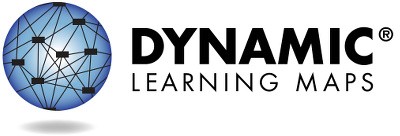 페이지 1/2리소스 등 자세한 내용을 확인하려면 https://dynamiclearningmaps.org/states를 방문해 주십시오.c The University of Kansas. All rights reserved. 교육용으로만 사용하십시오. 승인 없이 상업적 목적 또는 다른 목적으로 사용해서는 안 됩니다. "Dynamic Learning Maps"는 University of Kansas의 상표입니다.성과 분석표(계속)ELA.C1.3: 텍스트의 아이디어 및 정보 통합하기 __%_/5개 기술 마스터ELA.C2.1: 작문을 통해 소통하기	 __%_/15개 기술 마스터    +이 영역에서 평가된 요소가 없습니다.영역을 구성하는 각 필수 요소에서 [학생 이름]의 성과에 대한 자세한 정보는 학습 분석표에 있습니다.리소스 등 자세한 내용을 확인하려면 https://dynamiclearningmaps.org/states를 방문해 주십시오.	페이지 2/26학년 영어 필수 요소에서 학생의 성과는 아래에 요약되어 있습니다. 해당 정보는 [학생 이름]이(가) 2023년 봄에 치른 모든 DLM 시험을 기반으로 합니다. [학생 이름]은(는) 6학년 영어에서 요구되는 11가지 필수 요소 및 4가지 영역에 중 __개의 요소, __개의 영역에 대한 평가를 받았습니다.평가 중 학생이 한 수준의 숙달 목표를 달성한 것을 입증하면, 해당 필수 요소의 이전 수준을 모두 숙달한 것으로 간주됩니다. 귀하의 자녀가 평가를 통해 어떤 기술을 입증하였으며, 해당 기술이 학년 수준의 목표와 어떤 관련이 있는지 아래 표에 설명되어 있습니다.올해 마스터한 수준본 필수 요소의 숙달 목표를 달성한 증거 없음필수 요소는 평가되지 않음페이지 1/3이 통지표는 교육 계획 과정에서 하나의 증빙 자료로 사용하기 위한 것입니다. 연말 봄 평가의 항목 응답만을 기반으로 한 결과입니다. 학생의 지식과 기술은 환경에 따라 다르게 나타날 수 있으므로, 통지표에 표시된 예상 숙달 목표 달성 결과는 학생의 지식과 능력을 완전히 표현하지 못할 수 있습니다.리소스 등 자세한 내용을 확인하려면 https://dynamiclearningmaps.org/states를 방문해 주십시오. c The University of Kansas. All rights reserved. 교육용으로만 사용하십시오. 승인 없이 상업적 목적 또는 다른 목적으로 사용해서는 안 됩니다. "Dynamic Learning Maps"는 University of Kansas의 상표입니다.올해 마스터한 수준본 필수 요소의 숙달 목표를 달성한 증거 없음필수 요소는 평가되지 않음페이지 2/3리소스 등 자세한 내용을 확인하려면 https://dynamiclearningmaps.org/states를 방문해 주십시오.올해 마스터한 수준본 필수 요소의 숙달 목표를 달성한 증거 없음필수 요소는 평가되지 않음페이지 3/3리소스 등 자세한 내용을 확인하려면 https://dynamiclearningmaps.org/states를 방문해 주십시오.예상 숙달 수준예상 숙달 수준예상 숙달 수준예상 숙달 수준예상 숙달 수준예상 숙달 수준예상 숙달 수준영역필수 요소1234(목표)5ELA.C1.1ELA.EE.RI.6.5동작 동사 이해하기정보 텍스트에서 구체적인 세부 정보 파악하기텍스트의 구조적 목적 이해하기제목에 텍스트의 구조가 반영된다는 것을 인식하기사실, 단계 또는 사건이 텍스트의 구조와 일치하는 방식을 판단하기ELA.C1.2ELA.EE.RL.6.2그림의 표현과 실제 사물 연결하기친숙한 이야기에서 구체적인 세부 정보 파악하기핵심 아이디어 파악하기이야기의 주제와 관련된 세부 정보 파악하기이야기의 주제와 관련된 사건 파악하기ELA.C1.2ELA.EE.RL.6.4서술적 특징과 단어 파악하기반의어 파악하기문맥 단서를 사용하여 단어 의미를 구성하기단어 선택을 텍스트의 의미와 연결하기의미 단서를 사용하여 단어 의미 파악하기ELA.C1.2ELA.EE.RI.6.1텍스트와 그림 구별하기친숙한 텍스트의 그림 식별하기정보 텍스트에서 명시적 세부 정보 파악하기명시적 정보와 암시적 정보 이해하기명시적 정보와 암시적 연결의 필요성 식별하기예상 숙달 수준예상 숙달 수준예상 숙달 수준예상 숙달 수준예상 숙달 수준예상 숙달 수준예상 숙달 수준영역필수 요소1234(목표)5ELA.C1.2ELA.EE.RI.6.6특성 단어 기술어를 통해 친숙한 사물 파악하기정보 텍스트에서 구체적인 세부 정보 파악하기구체적인 세부 정보 간의 관계 파악하기글쓴이의 관점을 나타내는 단어 또는 구문 파악하기글쓴이의 관점과 작성 동기 파악하기ELA.C1.2ELA.EE.RI.6.8유사하거나 다른 내용을 판단하기텍스트의 주제와 관련된 세부 정보 파악하기주장을 옹호하는 세부 정보 식별하기근거 있는 주장 및 근거 없는 주장 구분하기주장을 옹호하는 요점 파악하기ELA.C1.2ELA.EE.L.6.5.b범주 지식을 사용하여 결론 도출하기반의어 파악하기상반된 의미를 가진 단어 파악하기단어 간의 관계 이해하기(예: 동의어 및 반의어)단어의 동의어 및 반의어 파악하기ELA.C1.3ELA.EE.RL.6.3동작 단어 이해하기등장인물의 행동 파악하기등장인물의 감정을 행동과 연결하기난관에 대한 등장인물의 반응 파악하기등장인물의 행동과 그에 따른 결말 파악하기ELA.C2.1ELA.EE.L.6.2.b본인 이름의 첫 글자 파악하기문자를 사용하여 단어 만들기익숙한 단어 패턴을 사용하여 새로운 단어 철자 쓰기발음대로 단어 철자 쓰기굴절 어미가 사용된 단어 철자 쓰기ELA.C2.1ELA.EE.W.6.2.a두 사물 사이에서 선택한 사물 나타내기육하원칙(wh-) 질문에 대한 이해 보여주기지각 정보를 사용하여 주제에 대해 작성하기주제와 관련한 정보를 소개하고 작성하기명확한 조직 구조를 사용하여 주제를 소개하고 작성하기예상 숙달 수준예상 숙달 수준예상 숙달 수준예상 숙달 수준예상 숙달 수준예상 숙달 수준예상 숙달 수준영역필수 요소1234(목표)5ELA.C2.1ELA.EE.W.6.2.b서술적 단어 파악하기개인적 사진이나 사물에 대한 세부 정보 파악하기주제를 선택하여 사실이 1개 이상 포함된 메시지 작성하기주제와 관련한 사실 및 세부 정보 제공하기주제와 관련한 사실 및 세부 정보 1개 이상 작성하기